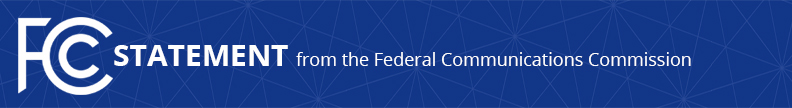 Media Contact: Louis Peraertz, (202) 418-2100Louis.Peraertz@fcc.govFor Immediate ReleaseCOMMISSIONER CLYBURN STATEMENT 
On Nomination of Geoffrey Starks- WASHINGTON, June 4, 2018. — FCC Commissioner Clyburn issued the following statement today regarding the nomination of Geoffrey Starks to the Federal Communications Commission:	“I congratulate Geoffrey Starks on his nomination to become the next FCC Commissioner.  He is a sharp communications attorney committed to public service.  I wish him all the best during the confirmation process.”
###
Office of Commissioner Mignon Clyburn: (202) 418-2100Twitter: @MClyburnFCCwww.fcc.gov